                                                                                             Моє ім’я ______________________________Architektonické styly – baroko Архітектурні стилі – бароко.V průběhu staletí bylo na území naší republiky vystavěno mnoho staveb v různých architektonických stylech. Jejich množství a pestrost činí z České republiky unikátní prostor, kde můžeme poznávat dějiny architektury od nejstarších dob po naši současnost.Протягом століть на території нашої республіки було збудовано безліч будівель у різних архітектурних стилях. Їхня кількість та різноманітність роблять Чеську Республіку унікальним простором, де ми можемо дізнатися про історію архітектури з найдавніших часів до наших днів.Video 1 - Kostel sv. Jana Nepomuckého Відео 1 – Костел св. Яна НепомуцькогоVideo 2 - KuksВідео 2 - КуксVideo 3 - Olomouc Відео 3 - Оломоуц____________________________________________________Jan Blažej Santini – Aichel byl geniální český architekt italského původu. Jeho originální architektonické návrhy se vyznačují zvláštními tvary, neobvyklými technickými řešeními a také citlivým začleněním staveb do krajiny. Santini modernizoval často gotické stavby a asi proto přenášel i některé gotické prvky do úplně nových staveb. Vznikl tak osobitý styl, tzv. barokní gotika. Po zhlédnutí videa 1 vám bude jasné, v čem je stavba kostela sv. Jana Nepomuckého na Zelené hoře u Žďáru nad Sázavou výjimečná. Své postřehy zaznamenejte:1. Ян Блажей Сантіні-Айхел був геніальним чеським архітектором італійського походження. Його оригінальні архітектурні рішення характеризуються особливими формами, незвичайними технічними рішеннями та тонкою інтеграцією будівель у ландшафт. Сантіні часто модернізував готичні будівлі та, ймовірно, тому переніс деякі готичні елементи в нові будівлі. Це викликало особливий стиль, так звану готику бароко. Подивившись відео 1, ви зрозумієте, у чому полягає винятковість костелу св. Яна Непомуцького на Зеленій горі  біля міста Ждяр-над-Сазавою. Запишіть свої спостереження:……………………………………………………………………………………………………………………………………………………………………………………………………………………………………………………………………………………………………………………………………………………………………………………………………………………………………………………………………………………………………………………………………………………………………………………………………………………………………………………………………………………………………………………………………..…………………………………………………………………………………………………………….Vyberte z následující nabídky znaky barokního stylu a napište je: souměrnost, arkády, žebrová klenba, lomený oblouk,sloupořadí, obdélníková okna, římsy, polokruhový oblouk, sgrafita, okázalost, hra světel, kopule, sochy v nadživotní velikosti, zlacená výzdoba, půdorys ve tvaru elipsy, pilastry (polosloupy), andílci podpírající okna,atika.2. Виберіть із наступного списку ознаки стилю бароко і запишіть їх: симетрія, аркади, ребристі склепіння, стрілчасте склепіння, порядок колон, прямокутні вікна, карнизи, півкругла арка, сграфіто, пишність, гра світла, купола, величезні статуї, позолочені прикраси, планування у формі еліпса, пілястри (напівколони), ангели, що підтримують вікна, аттик.……………………………………………………………………………………………………………………………………………………………………………………………………………………………………………………………………………………………………………………………………………………………………………………………………………………………………………………………………………………Mezi Jaroměří a Dvorem Králové nad Labem leží v údolí řeky Labe obec Kuks známá svým rozsáhlým barokním komplexem staveb, které zde nechal vybudovat na přelomu 17. a 18. století hrabě František Antonín Špork. Do dnešních dnů se zachoval hospitál (špitál) s bylinkovou zahradou, areál bývalých lázní a kaskádové schodiště. Zhlédněte video 2 a odpovězte na následující otázky:3. Між містами Яромерж та Двур-Кралове-над-Лабем, в долині річки Лабе (Ельби), знаходиться село Кукс, відоме своїм великим комплексом будівель у стилі бароко, який був побудований тут на рубежі 17 і 18 століть графом Франтішеком Антоніном Шпорком. До наших днів збереглися лікарня (шпиталь) з трав’яним садом, територія колишнього курорту та каскадні сходи. Подивіться відео 2 і дайте відповідь на наступні питання:K čemu sloužil tzv. hospitál?Кого обслуговував так званий госпіталь?………………………………………………………………………….………………………………………Hrabě Špork vybudoval v Kuksu lázně. Jak tyto lázně vypadaly? Co zde lázeňští hosté např. mohli dělat?Граф Шпорк збудував у Куксі курорт. Як виглядав цей курорт? Що тут, наприклад, можуть робити гості курорту?………………………………………………………………………….………………………………………S Kuksem je spojeno jméno významného barokního sochaře. Uveďte jeho jméno a napište, co v Kuksu vytvořil.Із замком Кукс пов'язане ім'я видатного скульптора доби бароко. Вкажіть його ім'я та напишіть, що він створив у замку Кукс.………………………………………………………………………….………………………………………Na základě informací ve videu 2 charakterizujte osobnost hraběte Šporka.На основі інформації відео 2, схарактеризуйте особистість графа Шпорка.………………………………………………………………………………………………………………………………………………………………………………………………………………………………………………………………………………………………………………………………………………………………Václav Render byl olomoucký architekt a kameník. Proslavil se po celém světě velkolepě koncipovaným Sloupem Nejsvětější Trojice. Jen on sám ho stavěl 17 let, a to ještě nebyl zdaleka sloup hotový. Na jeho dostavbu dokonce odkázal veškerý svůj majetek. Ve videu 3 uslyšíte, že je to tzv. sloup čestný, reprezentativní, i když zpočátku to měl být sloup prosebný, protože se začal stavět po skončení morové epidemie. Tzv. morové sloupy patří k výrazným rysům baroka. Zjistěte o nich více informací na internetu a uveďte aspoň tři další města, v nichž se nachází morový sloup.4. Вацлав Рендер був оломоуцьким архітектором та муляром. Він прославився на весь світ чудово оформленою Колоною Святої Трійці. Він самостійно будував її 17 років, і колона була ще далека від завершення. Він навіть заповів усе своє майно на її завершення. У ролику 3 ви почуєте, що це так звана колона пошани, представницька, хоча спочатку вона мала бути прохаючою колоною, тому що її почали будувати вже після закінчення епідемії чуми. Так звані чумні колони належать до відмінних рис бароко. Дізнайтесь про них більше в Інтернеті та назвіть ще не менше трьох міст, де знаходиться чумний стовп.……………………………………………………………………………………………………………………………………………………………………………………………………………………………………………………………………………………………………………………………………………………………………………………………………………………………………………………………………………………………………………………………………………………………………………………………………………………………………………………………………………………………………………………………………………………………………………………………………………………………………………………………………….Co jsem se touto aktivitou naučil(a):Чого я навчився(лася) з цього заняття:……………………………………………………………………………………………………………………………………………………………………………………………………………………………………………………………………………………………………………………………………………………………………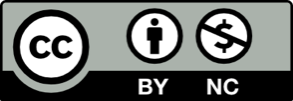 